Materská škola s vyučovacím jazykom maďarským- Óvoda,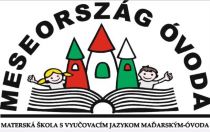 Štefana Majora, 560,Veľké Úľany- Nagyfödémes,  925 22, msm.vulany@gmail.com , meseorszag.edupage.orgÓVODAI  RENDTARTÁS Oldalak száma: 28Nagyfödémes, 2023. 8.23.			  			 Tartalom: Általános rendelkezések......................................................................		21. cikkely A gyermek és törvényes képviselőjének joga és kötelessége, Az alkalmazottak jogai és kötelességei, az egymáshoz fűződő szabályok		3 III.	1. cikkely A gyermek óvodai beíratása...................................................		72. cikkely Az óvodai oktatás befejezésének feltételei és az erről szóló okmány kiadása 										83. cikkely Az óvodai oktatás félbeszakítása					94. cikkely Az egészségileg hátrányos gyermekek nevelése és oktatása 		135. cikkely Az óvoda működése és belső rendtartása.................................		14IV.      1. cikkely Biztonság és  egészségvédelem, a szocio- patológiai jelenségek, a diszkrimináció és az erőszak elleni védelem biztosítása...........................	21	2. cikkely A gyerekek és az alkalmazottak biztonságának védelme		26V.        1. cikkely A közösségi és egyéni vagyonvédelem......................................	27VI.      1.cikkely Személyi adatvédelem.................................................................	27Utórendelkezések........................................................................................	28részÁltalános rendelkezésekAz óvodai rendtartást a Materská škola s vyučovacím jazykom maďarským- Óvoda, Štefana Majora 560, Veľké Úľany- Nagyfödémes (továbbiakban “Óvoda”) igazgatónője adja ki az oktatásról és nevelésről szóló a Törvénytár 245/2008 számú törvénye, a 541/2021-es számú Óvodákról szóló rendelet, valamint a Törvénytár 138/2019-es pedagógusokról és szakalkalmazottakról szóló törvény alapján lett kidolgozva, tekintettel a Nagyfödémesi Major I. u.560-as házszámú Óvoda helyi feltételeire.Tartalmazza:A gyermekek és törvényes képviselők jogait , kötelességeit, az alkalmazottak jogait és köteleségeit, az egymáshoz fűződő szabályokatAz óvoda működését és belső rendtartásátA szabályokat az óvoda működéséről és belső rendéről A biztonság és egészségvédelem a szocio-patológiai jelenségek a diszkrimináció és az erőszak elleni védelem szabályaitA közösségi és egyéni vagyon védelmének szabályaitMás fontos tudnivalókat.Az óvodai rendtartás magyar változata nem pontos fordítása a szlovák nyelvűnek, ezért csak tájékozató jelleggel alkalmazható. részcikkelyA gyermek és törvényes képviselőjének joga és kötelessége, az alkalmazottak jogai és köteleségei, az egymáshoz fűződő szabályokA gyermeknek joga van: az egyenjogú oktatáshozaz öt éves gyermekeknek – a kötelező iskolai kezdés előtt egy évvel a  tandíjmentes oktatáshozaz államnyelvi – és anyanyelvi oktatáshoz olyan mértékben, ahogy azt a hatályos törvények és rendeletek meghatározzákaz individuális hozzáálláshoz egyéni fejlődési lehetőségeik, egészségi állapotuk és tehetségük szerint, ahogyan azt az oktatási törvény meghatározzahitvallásuk, világnézetük, nemzetiségi és etnikai hovatartozásuk tiszteletben tartásáhoztanácsadási és szolgátatói kapcsolattartáshoz, amelyek a neveléshez és oktatáshoz szükségesekneveléshez és oktatáshoz biztonságos a higiéniai előírásoknak megfelelő környezetben folyó tevékenységheza szervezett neveléshez és oktatáshoz (életkorának, fejlettségi szintjének, érdeklődésének és egészségi állapotának megfelelően összhangban a pszichohigiéné alapelveivel)egyéniségének tiszteletbent tartásához és a fizikai, pszichés és sexuális erőszak elleni védelem biztosításához személyéről, nevelési és oktatási eredményeiről szóló információkraAz egészségileg hátrányos germeknek joga van a specifikus módszerek, tanulásszervezési módok igénybevételéhez és azon elkerülhetetlen feltételek biztosításához, amelyek egyéni fejlődésüket lehetővé teszik.A bevándorlók és a menedékjogot kérelmezők gyermekeinek, illetve a határon túli szlovákok gyermekeinek joguk van ugyanolyan oktatásra és nevelésre, mint a többi gyermeknek. Az iskolai törvény külön szabályozza az oktatásban az egyenlő bánásmód garanciáját  minden gyermek számára.Az oktatási törvény szerinti jogok és kötelezettségek gyakorlásának összhangban kell lennie a jó erkölccsel. Ezekkel a jogokkal és kötelezettségekkel senkinek sem szabad visszaélnie a másik gyermek rovására. Nem szabad büntetni azt a gyermeket, amelyik a pedagógiai alkalmazottra, vagy egy másik gyermekre panaszt, illetve keresetet nyújt be, vagy pedig  büntetőeljárást kezdeményez ellene. Az a gyermek, aki úgy véli, hogy ellene jogsértést követtek el, külön szabály alapján bírósági jogvédelmet kérhet. Az oktatási törvény szerint az óvoda nem büntetheti vagy hátrányozhatja a gyermeket, mert jogait gyakorolja.A gyermek kötelessége: tiszteletben tartani azon személyek jogait, akik a nevelő – oktató folyamat részesei,betartani az óvodai rendtartás és egyéb belső előírásokat,védeni az óvoda vagyonát és azon tárgyakat, amelyek a nevelő – oktató folyamatban használ az óvoda,rendszeresen részt venni a nevelő- oktató folyamaton,a nevelő – oktató folyamathoz szükséges segédeszközöket óvni,úgy cselekedni, hogy ne veszélyeztesse saját és mások (akik részesei a nevelő – oktató folyamatnak) egészségét, biztonságát,megbecsülni barátai, csoporttársai és az óvodai  alkalmazottak emberi méltóságát,betartani az alkalmazottak utasításait, amelyek összhangban vannak a hatályos törvényekkel és rendeletekkel, a belső előírásokkal és az erkölcsös életvitellel.  A törvényes képviselő joga: elvárni gyermeke számára a megfelelő tájékozódást , tudást a létező világról az oktatási program alapelveivel és céljaival összhangbanmegismerkedni az óvoda programjával és az óvodai rendtartássaltájékoztatást kapni gyermeke nevelő – okatói folyamatának eredményeirőla tanácsadói szolgáltatás biztosítására a nevelés – és oktatás terén,kérvényezni az óvodalátogatás megszakítását.A törvényes képviselő kötelessége: megfelelő feltételeket biztosítani a nevelő – oktató folyamat megvalósításához az óvodai rendtartás alapjánbetartani a  nevelő – oktató folyamat feltételeit úgy, ahogy azt az óvodai rendtartás meghatározzaodafigyelni a gyermek szociális és kultúrális hátterére és betartani azon követelményeket, amelyek speciális odafigyelést kívánnaktájékoztatni az óvodát gyermeke egészségi állapotáról és annak esetleges változásáról, más megalapozott okokról, amelyek befolyásolhatják a nevelés és oktatás folyamatátha gyermeke kárt okoz az óvodának akkor a kárt megtérítenia gyermek hiányzását bejelenteni a hiányzás napján legkésőbb 8,00 óráig,az óvodai alkalmazott részére kiállítani a gyermek egészségi állapotáról szóló  fertőzésmentességi nyilatkozatot, ha a gyermek hiányzik 5 napon túlorvosi igazolással igazolni azt, ha  (a kötelező óvodalátogatásról van szó) a gyermek betegség miatt 7 napon túl nem jár óvodába.a többi gyermek és az alkalmazottak egészségének érdekében bejelenteni a gyermek fertőző betegségeit, mint pl: tetvek, giliszták, COVID-19, bárányhimlő, hasmenés, hányás, influenza,  pneumococcus vagy más fertőző betegség. ha a gyermek 5 napon túl nem jár óvodába, a szülő köteles a hiányzás okát jelenteni az igazgatónőnek, és leadni a fertőzésmentességről igazoló iratot.kérvényezni, ha a gyermeke félnaposról egész napos, illetve egész naposról fél napos nevelést és okatatásra tér át,gyermeket 16.00 óráig elvinni az óvodából. miután a gyermeket átvette, elhagyni az óvoda területét. tiszteletben tartani azt, hogy a gyermek átadása és átvétele alkalmával a szolgálatot teljesítő óvónővel kommunikál.tiszteletben tartani, hogy a gyermek  óvodai   tartózkodása alatt nem használ mobiltelefont és más elektronikus műszert, amelyek harmadik személy számára adatok kiszivárogtatására alkalmasakrendszeresen befizetni havonta 12€-t, 3 éves kor alatt 16 €-t a Nagyfödémes község által elfogadott Általános érvényű helypénzek befizetéséről szóló rendeletet 7/2008, illetve kiegészítve a 1/2016-os számú rendelet alapján.A törvényes képviselő együttműködik az óvodai alkalmazottakkal, rendszeresen tájékozódik az információs rendszerek által (faliújság, weboldal, EduPage) az óvodai történésekről, a gyermek oktató nevelő eredményeiről és aktívan bekapcsolódik az óvoda által szervezett tevékenységekbe.Tiszteletben tartja az óvodai alkalmazottak és a többi gyermek emberi méltóságátTartózkodik a gyermekeket és az óvodai alkalmazottakat rágalmazó, valótlanságokat híresztelő vagy rájuk utaló mutogató kommentektől a szociális hálókonAz összes gyermeket érintő problémákat az óvoda pedagógusaival , esetleg az óvoda vezetésével oldaniBetartani az óvodai alkalmazottak utasításait, amelyek összhangban vannak az általános érvényű rendeletekkel, az óvoda belső rendeleteivel, a törvénnnyel és az erkölccsel. A pedagógiai alkalmazottak és szakalkalmazottak jogaiA pedagógiai  alkalmazottaknak és szakalkalmazottaknak a külön nekik szóló jogi előírásokon kívül joguk van:a)a munkatevékenységükhöz szükséges feltételek bebiztosítására, főleg a gyermekek, törvényes képviselők, gyámok vagy más vagy jogi személyek általi erőszakos cselekedetek ellen,b)védelemre a vezető pedagógiai alkalmazottak, vezető szakalkalmazottak és egyéb alkalmazottak, a fenntartó, a törvényes képvsielők és más fizikai vagy jogi személyek szociopatológiai megnyilvánulásaik ellenc)védelemre  a munkavégzésükbe való szakszerűtlen beavatkozás ellen. A pedagógus  munkavégzésébe csak az óvoda vezetősége, illetve olyan jogi személy, vagy intézmény  avatkozhat, aki vagy amely jogilag a pedagógus felettese, vagy egy jogi ellenőrző szerv.d)részvételre az óvoda, iskola vagy szociális vagy módszertani intézmény tanácsadói testületében  e)javaslatok benyújtására az oktatás és nevelés minöségének javításához,f)pedagógiai módszerek, formák, és didaktikai eszközök kiválasztásához és alkalmazásához az oktató nevelő munkájában,g)szakmai fejlődéshezh)a munkája teljesítményének objektív értékeléséhez.A pedagógiai és szakalkalmazott a munkavégzés során védett személy státusszal rendelkezik.A pedagógiai alkalmazottak és szakalkalmazottak kötelességeiA pedagógiai alkalmazottak és szakalkalmazottak kötelesek:a)védeni és tiszteletben tartani a gyermekek és a törvényes képviselők jogaitb) a titkot tartani és védeni a gyermekek  személyi adatait, az egészségi állapotukkal kapcsolatos információkat a visszaélésekkel szemben,c)tiszteletben tartani a gyermek egyéni nevelési igényeit, képességeit, lehetőségeit, társadalmi és kulturális hátterét, valamint a szakemberek ajánlását,d) tartózkodni olyan cselekedetektől, amelyek más alkalmazottak jogainak megsértéséhez vezetnek,e) a pedagógusok és szakemberek etikai kódexe (a továbbiakban: etikai kódex) szerint viselkednif) részt venni a pedagógiai dokumentáció és az egyéb dokumentációk kidolgozásában és kezelésében,g) irányítani és objektíven értékelni a gyermek fejlődéséth) részt venni az iskolai oktatási program létrehozásában és végrehajtásábani) fenntartani és fejleszteni szakmai kompetenciáját,j) részt venni az aktualizációs képzéseken,k) munkatevékenységét olyan eszközökkel, módszerekkel, formákkal és eljárásokkal, végezni, amelyek megfelelnek az iskolai oktatási program jelenlegi tudományos ismereteinek, értékeinek és céljainakl) tanácsadást és szakmai segítséget nyújtani a gyermeknek és a törvényes képviselőinek a neveléssel és oktatással kapcsolatban,m)rendszeresen tájékoztatni a törvényes képviselőket a gyermek oktató-nevelő tevékenységének eredményeiről.n) gyermekkel kapcsolatos nyilatkozataikban fenntartani a neutralitást, és amennyiben szükséges, pártatlan, tényszerű és objektív véleményt kizárólag a bíróság számára adni, ha ezt írásban kéri az óvodától, ennek tartalmát nem tudatni a gyermek törvényes képviselőjével sem.o)gondoskodni a szülői jogok és kötelezettségek megfelelő teljesítéséről a bírósági döntésig, akár a házasság felbontása iránti kérelem benyújtásáig, valamint a szülői jogok és kötelezettségek gyermekre gyakorlásának szabályozásáig (pl. minden szülőnek joga van hozza a gyermeket az óvodába és vegye fel).p) a szülői jogok és kötelezettségek megőrzése a törvényes képviselők  közötti kapcsolat megromlása esetén, a bírósági döntésig vagy legalább előzetes bírósági döntésig, amelynek célja a törvényes gyámok közötti kapcsolat ideiglenes kiigazítása a gyermekgondozással kapcsolatban,r)kezelni azokat a helyzeteket, amikor a törvényes képviselők a közösségi hálókon tett nyilvános nyilatkozataikkal és kommentjeikkel rontják  az óvoda, az óvodában dolgozó alkalmazottak  jó hírét.rész                                                    1.cikkelyA gyermek óvodai beíratásaAz óvoda egész napos oktatást és nevelést biztosít az általában háromtól hat éves korú gyermekek számára. Az a gyermek, aki augusztus 31- ig betölti 5. életévét, számára az óvodai oktatás kötelezövé válik. Az óvodába csak szobatiszta gyerek járhat.A beíratások alkalmával be kell tartani az egyenlő bánásmód elvét és tiltva van mindennemű formája a a megkülönböztetésnek és különösen a szegregációnak (245/2008, Z.z. § 3 písm.c) a d))Az iskolaköteles kor előtti oktatásra felvételt nyernek általában a 3-6 éves gyermekek.A felvételnél előnyben részesülnek:Akik számára az óvodai oktatás és nevelés kötelezö,Akik folytatják a  kötelező óvodai oktatást és nevelést . A 3 évesnél fiatalabb gyermeket fel lehet venni, amennyiben ki vannak alakítva számára a megfelelő tárgyi és személyi feltételek (de elsősorban a kapacitásról szóló feltételek), amennyiben ki van elégítve  az 5 éves gyermekekről- akik számára az okatás és a nevelés kötelező- gondoskodó  szülők  igénye. Az óvodalátogatásra a 3 éven aluli gyermekek  nem részesülhetnek előnyben a három évesekkel szemben.A további feltételek, amelyeket az óvoda igazgatónője az iskolatanáccsal  és a pedagógiai tanáccsal tárgyalja meg, amelyek általában a következők:ha a kérelmező gyermeknek már van az óvodában testvéreabban az esetben, ha minden kritérium teljesül,  a születési dátum a döntő.Elsőbbséget élveznek azok a kérelmezők, akik a beíratkozások alkalmával kérelmezik az óvoda látogatását. A gyermeket a törvényes képviselő írásbeli kérvénye alapján lehet az óvodába felvenni. A kérvényt a gyermek törvényes képviselője az óvoda honlapjáról tölti le, tölti ki elektronikusan, vagy az óvodában veheti át és a kitöltött kérvényhez a gyermek egészségi állapotáról szóló orvosi igazolást csatol, amely tartalmazza a kötelező védőoltásokról szóló igazolást is. Az óvoda elfogadja a személyesen átadott, postán, vagy elektronikusan elküldött kérvényeket is. Ha hátrányos helyzetű (speciális bánásmódot igénylő) gyermekről van szó a gyermek törvényes képviselője a kérvényen és az orvosi igazoláson kívül a tanácsadói – és megelőzői intézmény szakemberétől is szakvéleményt ad át az igazgatónőnek. A speciális bánásmódot igénylő gyermeket csak abban az esetben lehet felvenni, ha megfelelőek a neveléséhez és oktatásához a feltételek. A beíratkozás időpontját, a felvételhez szükséges tudnivalókat az adott iskolai év beíratkozásához az igazgatónő  a fenntartóval egyeztetve nyilvánossá teszi.A beíratkozás az adott iskolai évre általában május 1. és  31. között történik, ha van hely, akkor bármikor az év folyamán. Azon gyermekek felvétele, akik számára az iskoláskor elötti oktatás és nevelés kötelező, a felvétel a gyermek lakhelyéhez kötött, az 5 éves kor alatti gyermeket viszont nem kötelező a lakhelyén található óvodába íratni.  A gyermek óvodába való felvételéről az óvoda igazgatónője dönt az 596/2003 – as törvény 14. bek. a) pont  5 § - sa alapján (podľa §5ods.13 písm.a) zákona č.596/2003 Z.z o štátnej správe v školskej samospráve a o zmene a doplnení niektorých zákonov) és  a 306/2008 törvény nyilatkozata alapján (Vyhláška MŠ SR č.306 / 2008 Z.z o MŠ ). A felvételről (illetve a gyemek felvételét elutasító) írásos határozatot a gyermek törvényes képviselője legkésőbb az adott év június 30 – ig kapja meg.. Az egészséges hátrányos gyermek óvodai felvételét adaptációs, vagy diagnosztizációs tartózkodás előzheti meg az óvoda igazgatónője és a gyermek törvényes képviselője közötti megegyezés alapján. Az adaptációs időszak nem lehet 3 hónapnál hosszabb. Az óvodalátogatás formáját a gyermek egyéni sajátosságainak figyelembe vételével határozza meg az óvoda igazgatónője. A stressz csökkentése és a megfelelő adaptálódás elérése érdekében a gyermek óvodában való tartózkodása csökkenthető fél napra, vagy csak pár órára.A csökkentett adaptációs készséggel rendelkező gyermek (sírás, bepisilés, bekakálás, gyakori betegségek) óvodalátogatását a gyermek egészséges fejlődése érdekében a törvényes képviselővel való megegyezés után és annak írásos kérelmezése alapján az óvodavezető meghatározott időre szüneteltetheti, komoly okoknál fogva meg is szüntetheti, amelyről írásos határozatot állít ki. Ebben az esetben a gyermek törvényes képviselőjének egy héttel a meghatározott időpont letelte előtt kötelezően be kell jelentenie, hogy gyermeke fogja-e látogatni tovább az óvodát. A csökkentett adaptációs készséggel rendelkező gyermek helyére az igazgatónő felvehet egy másik gyermeket meghatározott időre. A meghatározott időre felvett gyermek törvényes képviselőjének legkésőbb  két héttel a meghatározott idő letelte előtt új kérvényt kell benyújtania, orvosi igazolással együtt, amennyiben szeretné, ha a gyermeke továbbra is az óvodát látogathassa. A gyermek törvényes képviselője kivételes esetben részt vehet óvodai oktatásban és nevelésben az óvoda igazgatónöjének beleegyezésével.  A közoktatási törvény alapján az egyes osztályokban a gyermekek létszáma legfeljebb:a 3-4 éves korcsoportban-  20,a 4-5 éves korcsoportban-  21,a 5-6 éves korcsoportban - 22,a 3-6 éves korcsoportban-  21.Az igazgatónő hárommal több gyermeket is felvehet (ez nem kötelező) amennyiben teljesíti a Törvénytár 245/228-as törvény 28-as §-ának 10. számú a)- d)  bekezdését, a következő esetekben: Ha a gyermek állandó lakhelyet változtatottHa adaptációs vagy diagnosztizációs tartózkodásra van szükségeA kötelezö óvodalátogatás folytatásának céljábólHa a  törvényes képviselőknek fokozott igénye merül fel az óvoda iránt A gyermek  addig óvodás, amíg nem kezdi meg az iskola látogatását, vagy valamilyen okból az igazgatónő meg nem szünteti a gyermek iskoláskor előtti nevelését az óvodában. Cikkely 2A kötelező óvodai oktatás befejezésének feltételei és az erről szóló dokumentum kiadása2021. január 1- től a kötelezéo óvodalátogatás befejeztével a gyermek számára az óvoda kiállítja az óvodai bizonyítványt, amelyről iktatást vezet. Az óvodai bizonyítványt a gyermek június 30-án kapja meg. - az a gyermek, aki az év nagy részébe az óvodát nem látogatta, ezt a bizonyítványt nem kapja meg.- az a gyermek, aki folytatja a kötelező óvodalátogatást, a bizonyítványt csak a kötelező óvodalátogatást folytatása után kapja meg- annak a gyermeknek, aki individuálisan az iskolai törvény § 28b pontja, illetve a § 23 -a szerint jár az óvodába, a bizonyítványt a törzsi óvoda adja ki.- annak a gyermeknek, amely felmentést kapott a kötelező óvodalátogatás alól, a bizonyítványt nem adjuk ki.Cikkely 3Az óvodai oktatás megszakításaAmennyiben az óvodalátogatás során olyan okok merülnek fel, amelyek miatt szükségessé válik a gyermek óvodai látogatásának egy bizonyos időtartamra történő felfüggesztése, az óvoda igazgatója a törvényes képviselő e lehetőségről szóló írásbeli értesítése után határozatot hoz a gyermek óvodai látogatásának felfüggesztéséről. Az erről szóló határozat konkrétan tartalmazza a felfüggesztés pontos időszakát (a dátumokat). Ha a törvényes képviselő egészségügyi okból, csökkent alkalmazkodóképességről, családi okról vagy egyéb okról van szó, úgy az óvodavezető a törvényes képviselő kérelmére is dönt a gyermek látogatásának felfüggesztéséről.- Az óvodai nevelés során a gyermek a törvényes képviselő vagy az intézmény képviselőjének írásbeli kérelme alapján átvihető egy másik óvodába. A gyermek átadásáról annak az óvodának az igazgatója dönt a törvényes képviselő vagy az intézmény képviselője kérvénye alapján.- Az óvodai nevelés során lehetőség van az oktatás elhagyására, ha az nem kötelező a gyermek részére. Erről a törvényes képviselő írásban kérvényt nyújt be az óvodába.- A gyermek óvodai látogatása megszűnik az óvodai  nevelésből való kilépésről szóló értesítés kézhezvételének napját követő napon, vagy a nevelésből való kilépésről szóló értesítésben megjelölt napon. Ha a törvényes képviselő vagy az intézmény képviselője az óvodai oktatás megszakításáról nem értesíti az óvoda igazgatóját, és a gyermek az oktató- nevelő folyamatban indoklás nélkül nem vesz részt, az óvodai oktatás utolsó részvételétől számított 30. nap elteltével az óvodai oktatása megszűnik.A gyermek felvétele addig érvényes, amíg a tankötelezettség teljesítését megkezdi, vagy a törvényes képviselő az óvoda igazgatójának be nem jelenti, hogy a gyermek nem fog óvodába járni, ill. addig az időpontig, amíg az iskolai rend ismételt megsértése miatt az óvoda igazgatója nem dönt az óvodai nevelés idő előtti megszüntetéséről.Az óvodai oktatás és nevelés  ideiglenes felfüggesztéseHa olyan okok merülnek fel a gyermek óvodai oktatását és nevelését illetően, amelyek miatt az óvoda igazgatójának egy bizonyos időre fel kell függeszteni a gyermek óvodai látogatását, az óvoda igazgatója, a törvényes képviselőt erről előzetesen írásban értesíti, majd kiadja a  határozatot a gyermek részvételének felfüggesztése -konkrét dátumok megadásával. Ilyen okok pl: betegség, csökkent alkalmazkodóképesség, családi okok vagy egyéb okok. Az óvoda igazgatónője  a törvényes képviselő kérésére is felfüggeszti a gyermek  óvodai oktatását és nevelését. Az óvodai oktatás idő előtti  megszüntetéseAz óvoda igazgatója a törvényes képviselő előzetes írásbeli értesítése után dönthet a gyermek óvodai nevelésének idő előtti  megszüntetéséről, amennyiben a gyermek  nem a  kötelező óvodalátogatását tölti, például:- 		Ha a szülő ismételten megsérti – az igazgatónő írásos figyelmeztetése ellenére is- az óvodai rendtartást.-    Ha a szülő, ill. törvényes képviselő fontos adatokat hallgat el a gyermek egészségi    állapotáról, és nem informálja erről az óvodát-     Ha a törvényes képviselő nem hajlandó abszolválni a gyermekkel azokat a szükséges  vizsgálatokat, amelyek a gyermek felvételét követően felmerült problémáit hivatott megoldani -	Ha a gyermekről időközben kiderül, hogy speciális nevelési feltételeket és eszközöket igényel, amelyeket az óvoda nem képes teljesíteni.- 	Ha a gyermek oktatását és nevelését a továbbiakban nem ajánlja az orvos, specialista, vagy a nevelési tanácsadó- 	Ha a szülő, vagy a törvényes képviselő nem adja írásos beleegyezését abba, hogy a gyermeke oktatását és nevelését a nevelési tanácsadóval együttműködve végezzük-	Ha a gyermek 2 hónapon belül sem képes adaptálódni (sír, bepisil, bekakál vagy gyakran beteg).-	Ha a gyermek az óvodában agresszíven viselkedik, és a többi gyermek veszélyeztetve van.-	Ha a törvényes képviselő nem hajlandó aktívan együttmüködni az óvodával a problémák megoldásában-	Ha a szülő, vagy a törvényes képviselő írásban kérvényezi az óvodalátogatás megszüntetését (költözés, stb.)Az igazgatónő dönti el, hogy a gyermeket adaptációs időszakra vagy diagnosztikus tartózkodásra veszi fel a gyermek törvényes képvsielőjével folytatott konzultáció folyamát követően és meghatározza adaptációs vagy diagnosztikai tartózkodási idejét és hosszát, amely a gyermek fokozatos szocializációjára és diagnosztizálására összpontosít.Ez az időszak különböző hosszúságú lehet, egy, kettő, három, vagy legtöbb: négyórás.Ha a gyermeket egész napos nevelésre és oktatásra vesszük fel, de menet közben kiderül, hogy nem képes megszokni az óvodát, akkor az igazgató egy bizonyos időtartamra (legfeljebb három hónapra) megállapodhat a törvényes képviselőkkel az adaptációs időszakban. 
A gyermek csökkent alkalmazkodóképessége esetén az óvoda igazgatója a törvényes képviselő kérésére dönthet úgy is, hogy közösen egyeztetett időtartamra felfüggeszti az óvoda látogatását. Az igazgató e gyermek helyett az adott időszakra másik gyermeket vehet fel.
A csökkent alkalmazkodóképességű gyermek törvényes képviselője legkésőbb két héttel a gyermek megszakításának időtartama előtt írásban értesíti az igazgatónőt, hogy gyermeke belép-e az óvodába vagy nem.Ugyanakkor annak a gyermeknek törvényes képviselője, akit a csökkentett alkalmazkodóképességű gyermek helyére vettek fel, legkésőbb két héttel az időszak vége előtt korábban nyújt be új kérelmet az óvodába való belépéshez. 
A gyermek diagnosztikai tartózkodása meghaladhatja a három hónapot, de nem haladhatja meg az egy évet.A kötelező óvodai oktatás és nevelés abszolválásaAzon gyermekek számára, akik az adott év augusztus 31- ig betöltik 5. életévüket, az óvodai oktatás és nevelés kötelezö. A kötelezö óvodai oktatás és nevelés általában 1 évig tart (kivételt képez: iskolatörvény § 28a ods. 3)A kötelező óvodai oktatást és nevelést a gyermek abban az óvodában abszolválja, ahol van a lakhelye. Abban az esetben, ha a szülő azt szeretné, hogy gyermeke kötelező óvodai oktatása és nevelése egy másik óvodában folyjék, meg kell beszélnie az adott óvoda igazgatónőjével, aki erről bizonylatot küld a gyermek lakhelyén levő óvodába.Ha a gyermek 6 éves korára nem éri el az iskolérettséget, az igazgatónő határozatot ad ki a gyermek kötelező óvodalátogatásának folytatásáról. Ehhez a törvényes képviselő a következő dokumentumokat adja le: A prevenciós és nevelési tanácsadó írásbeli beleegyezésétA gyermekorvos írásbeli beleegyezésétA törvényes képviselő kérvényét és informált beleegyezését  Ha a gyermek a kötelező óvodalátogatás folytatása után sem éri el az iskolaérettséget,     legkésőbb az adott év szeptember elsején megkezdi iskolai tanulmányait. 	A törvényes képviselő írásbeli kérvényére reagálva az igazgatónő dönthet arról, hogy az a gyermek is megkezdheti kötelező óvodalátogatását, aki az adott év augusztus 31-ig nem tölti be 5. életévét. Ebben az esetben a törvényes képviselőnek a kérvénnyel együtt a következő dokumentumokat kell leadnia: -	A prevenciós és nevelési tanácsadó írásbeli beleegyezését-	A gyermekorvos írásbeli beleegyezésétEbben az esetben az óvoda igazgatónője nem ad ki határozatot, a gyermek adatlapján tüntei fel, hogy a gyermek megkezdte kötelező óvodalátogatását. Individuális oktatás a kötelező óvodalátogatásra jogosult gyermekek részéreAz oktatási törvény 28b. 2. cikkelye értelmében individuális (egyéni) oktatás formáját abszolválhatja olyan gyermek, akinek:- egészségi állapota nem teszi lehetővé a kötelező előiskolai oktatás elvégzését törzsi óvodában - erre a törvényes képviselő felkéri az óvodát.Minden olyan gyermeknek, akinek törvényes képviselője írásban engedélyt kér a gyermek egyéni oktatásához, elsősorban kérni kell felvételét a törzsi óvodába (ha ötéves koráig nem járt óvodába). Olyan gyermek esetében, akinek egészségi állapota nem teszi lehetővé a kötelező előiskolai oktatás elvégzését a törzsi óvodában, a törvényes képviselője a háziorvos írásbeli beleegyezésével együtt kérvényezi a törzsi óvodában a gyermek individuális oktatását és nevelését.Annak a gyermeknek, akinek az iskolatörvény § 28b 2. bekezdésének a) pontja szerint volt engedélyezve az egyéni oktatás, azaz "egészségügyi okokból" a törzsi óvoda biztosítja számára az oktatást és nevelést minimum heti két órában. Annak a gyermeknek, akinek az iskolatörvény § 28b 2. bekezdésének b) pontja szerint volt engedélyezve az egyéni oktatás, itt a törvényes képviselő biztosítja a gyermek számára az oktatást és a nevelést:Olyan személy által, aki minimum általános középfokú végzettséggel vagy középfokú szakvizsgával rendelkezikVagy más intézet által.Ebben az esetben a gyermek törvényes képviselője köteles a törzsi óvoda feltételei alapján bebiztosítani a gyermek személyisége fejlödésének leellenőrzését. A tesztelést a törzsi óvoda biztosítja, az adott év februárjában. A gyermek egyéni oktatását az oktatási törvény 28. § -a 2 b) pontja értelmében a törzsi óvoda igazgatónöje hatályon kívül helyezheti: a) a törvényes képviselő kérésére, b) abban az esetben, ha a törvényes képviselő nem biztosítja a gyermek személyisége fejlődésének ellenőrzését, c) abban az esetben, ha a gyermek az értékelési időszak végén nem érte el a várt előrelépést, vagy d) az iskolai főfelügyelő javaslatára. Az oktatási törvény értelmében az óvoda igazgatónője határoz az individuális oktatás beszüntetéséről és egyidejüleg a gyermeket besorolja a törzsi óvoda osztályába.  A gyermek mentesítése az óvodába járási kötelezettség alól egészségügyi okokból Azoknál a gyermekeknél, akik az adott tanév augusztus 31-ig betöltik ötéves életévüket, de kedvezőtlen egészségi állapotuk nem teszi lehetővé az óvodai oktatatásukat és nevelésüket,  a törvényes képviselők, az oktatási törvény 59a. § (1) bekezdése alapján kérhetik a törzsi óvoda igazgatójától a kötelező óvodalátogatás felmentését, a- a gyermekorvos beleegyezése, és -- a prevenciós és nevelési tanácsadó írásbeli hozzájárulásával.Annak a gyermeknek, aki egészségügyi okokból felmentést kap az óvodalátogatás kötelezettsége alól, a törzsi óvoda nem biztosítja sem az oktatását és a nevelését, sem pedig a személyisége fejlődésének leellenőrzését. A kötelező óvodai nevelés megfelelő elvégzésének elhanyagolásaA törvényes képviselő azon kötelezettségének elmulasztása, hogy a gyermeket nyilvántartásba vegyék a kötelező óvodai nevelés elvégzésére, valamint az óvodai nevelés indokolatlan mulasztását a törvény gondatlanságnak tekinti és a családi pótlék megvonását eredményezheti. Az iskolaköteles kor előtti oktatást a gyermek az óvodalátogatás utolsó évének befejezésével (az iskolába lépés előtt) abszolválja, amelyről bizonylatot kap.
Cikkely 4Az egészségileg hátrányos, a szociálisan hátrányos környezetből jövő és tehetséges gyermekek nevelése és oktatásaA 245/2008-as törvény értelmében az óvodába felvehetők az egészséges gyerekek mellett a speciális nevelési és oktatási igényű gyermekek is, amennyiben teljesítve vannak a megfelelő tárgyi, eszközi és téri feltételek.  Egy osztályban maximálisan két ilyen gyermek lehet. Ebben az esetben az osztálylétszám két gyermekkel csökkenhet.Az ilyen gyermek felvételi kérelmének elbírásása alkalmával fontos figyelembe venni a közoktatási törvény 145. §-ának 1. és 2. bekezdését, mely szerint minden gyermeket egyforma jogok illetnek meg a nevelésben éés az oktatásban, és senki sem követelhet jogokat más gyermek kárára.Feltételek: A gyermek törvényes képviselője a felvételi kérelemmel együtt leadja a szakorvos és a nevelési és prevenciós tanácsadó szerv által kiállított dokumentumokat is.Az összes leadott dokumentumok alapján az igazgatónő dönt a gyermek felvételéről/ nem felvételéről, vagy pedig az óvodai nevelés és oktatás diagnosztikai célú látogatásáról.  A tövényes képviselőnek kötelező informálnia az óvodát a gyermek egészségi állapotáról, az egészségi állapotában bekövetkezett változásokról, amelyeknek befolyásolásuk lehet a nevelő-oktató munkára. Amennyiben ezt nem teszi meg, ismételt figyelmeztetés után az igazgatónő megszüntetheti a gyermek óvodalátogatását.Az ilyen gyermek  óvodai felvételét az iskolai törvény megengedi, de az igazgatónőt erre nem kötelezi.Abban az esetben, ha a nevelő-oktató folyamat közben derül ki a gyermekről, hogy viselkedése negatívan befolyásolja a nevelés és oktatás menetét, az igazgatónő dönthet az óvodalátogatásról diagnosztizálás céljából, amely során ellenőrzi, hogy a továbbiakban szükség lesz –e megváltoztatni a nevelés és az oktatás formáját, illetve a gyermek egészségkárosodásának mértéke milyen típusú nevelést és oktatást kíván. A gyermek csak abban az esetben lehet ebbe a kategóriába sorolni,  ha a prevenciós tanácsadó szerv ezt a gyermeknél diagnosztizálta.Cikkely 5Az óvoda működése és belső rendtartásaAz óvoda nyitvatartási ideje: 6.30- 16.00 ig tart. Az óvoda egész napos nevelést és oktatást, a törvényes képviselők kérése alapján akár fél napos nevelést és oktatást is biztosít. Az óvoda vezetője: PaedDr. Manó IvettKonzultációs órák: naponta 11.00-13:00-ig,  vagy más időpontban  előzetes megbeszélés alapján. Tel: 0915981344Az étkezde vezetője: Sebők IrénKonzultációs nap: minden pénteken: 8.00-15.00, vagy naponta 15.00 óra után.Konzultációk az osztályfőnökökkel A gyermek törvényes képviselőjének lehetősége van konzultálni az óvoda pedagógiai alkalmazottaival naponta  rendszerint a délutáni órákban, 15:00 és 16:00 között, vagy előzetes megbeszélés alapján más időpontban. A konzultációk rendszerint szóban folynak, de ha a pedagógiai alkalmazott  igényli, lehet írásban is rögzíteni. Írásban rendszerint akkor rögzítendő, ha a pedagógiai alkalmazott ismételten oldja ugyanazt a problémát, és ha a törvényes képviselő a probléma miatt többször figyelmeztetve volt.Az óvoda működése nyár folyamánA nyár folyamán az óvoda 4 hétig higiéniai okok miatt zárva van. Ez alatt az idő alatt folyik a a nagytakarítás, a dezinfikálás, festés, a terek modernizálása, átépítése, az alkalmazottak szabadságának merítése.  Az időpontot az igazgatónő  rendszerint két hónappal a zárás előtt tudatja a törvényes képviselőkkel. Az osztályok, illetve a gyermekek elosztása  korcsoport szerint1.osztály: (Pillangók)			3-4 éves korú gyermekek2.osztály: (Katicák)			3-4 éves  korú gyermekek 3.osztály: (Méhecskék)			4-5 éves korú gyermekek4. osztály (Bagoly csoport) 		5-6 éves  korú gyermekek A csoportok működtetése2.   osztály (Katicák)			6.30 - 16.00osztály (Pillangók)			7.30 – 15.30osztály (Méhecskék)			7.30 -  15.30osztály (Bagoly csoport)		6.30 - 16.006:30- tól 7:30 –ig a gyermekek a 2. számú osztályban gyülekeznek.15:30 és 16:00 között újra a 2. számú osztályban találhatóak.NapirendAz egyes rendszeresen ismétlődő tevékenységek a nap folyamán napirend formájában kerültek kidolgozásra, amely az óvodai rendtartás függelékét alkotja. Az óvónő a gyermekeket sosem hagyja egyedül,  csak szükség esetén távozik el mellőlük. Ekkor egy másik alkalmazottra bízza őket. A nevelő- oktató tevékenységek megvalósítása alkalmával mindig figyel a gyermekek alapszükségletei és pszichohigiénéjének betartására, illetve biztonságára. Az óvodában tilos bármilyen testi büntetést alkalmazni. Ugyanúgy tilos bárminemű reklám, illetve politikai pártok propagandája.A gyermekek átvétele, gyülekezés, elmenetelA gyermekek gyülekezése   6.30 tól   7.30-ig a  Katica csoportban történik, majd  7.30 órakor a gyermekek elvonulnak az egyes osztályokba. Délután 15.30 órától a gyermekek a Katica csoportban játszanak és az óvoda működése 16.00 órakor fejeződik be. A gyermeket az óvodapedagógus a gyermek törvényes képviselőjétől veszi át, akiért felelős a személyes átvételtől számított időponttól, egészen annak átadásáig. A gyermeket  átadhatja a gyermek törvényes képviselőjének (más, a törvényes képviselő által meghatalmazott személynek) vagy annak az óvónőnek, aki délutáni műszakra lép, vagy annak, aki az óvodavezető utasítása szerint munkaidejét teljesíti.A szülő , ill. a törvényes képviselő a gyermeket az óvodába legkésőbb 8.00 órára behozza, és 15.00 óra után jön érte. A gyermek átvételére a szülő, ill. törvényes képviselő írásban meghatalmazhat más személyeket is. A gyermek átvéletére meghatalmazott személyekről szóló dokumentum mindig az adott iskolai évre érvényes.Amennyiben a törvényes képviselő az óvoda zárásáig nem viszi el a gyermeket, az óvoda értesíti azokat a személyeket, akik a meghatalmazásban szerepelnek; amennyiben ez nem sikerül, az óvoda értesíti a rendőrséget.Abban az esetben, ha az óvodai alkalmazottnak gyanúja támad arról, hogy a gyermek törvényes képviselője alkohol, vagy más tudatmódosító szerek hatása alatt tartózkodik, vagy a gyermekről nincs megfelően gondoskodva, az óvoda előzetes figyelmeztetés után, az álatlános bejelentési kötelezettsége alapján informálja a legközelebbi munka, szociális és családi  hivatalt, illetve a gyámügyet.Az óvoda figyel a szülői jogok és a törvényes képviselők kötelességeinek megfelelő betartására mindaddig, amíg a bíróság nem dönt másként a szülői jogok és kötelességének gyakorlását illetően.Szükség esetén az óvoda csak a bíróság részére adhat ki nyilatkozatot a gyermekről, azt is   elfogulatlanul, érdemi és objektív módon, a bíróság írásbeli kérelme alapján, ennek az írásos véleménynek a tartalmát az érintett jogi képviselők nem kapják meg.Az óvoda figyelembe kell, hogy vegye a bíróság határozatát, amelyben a gyermek gondozásáról van szó. Amennyiben a bíróság határozata alapján csak az egyik szülő gondoskodhat a gyermekről, az óvoda csak ezzel a szülővel oldja a gyermekkel kapcsolatos ügyeket.Az óvodailleték  A gyermek törvényes képviselője köteles havonta fizetni az óvodailletéket, amely összegét a fenntartó és a helyhatóság határozza meg, ennek összege maximum a létminimum 7,5 % - a lehet a 601/2003 törvény c) 2 § létminimumról szóló törvény értelmében (§ 2 písm. c ( zákona č. 601/2003 Z.z. o životnom minime a o zmene a doplnení niektorých zákonov v znení neskorších predpisov). Az óvodailleték összege a hatályos rendelet értelmében havonta 12 €, a három évesnél fiatalabbak esetében 16 €.Az óvodailletéket a gyermek törvényes képviselője köteles az adott hónap 10. napjáig befizetni. Abban az esetben, ha a szülők a meghatározott összeget nem fizetik ki, az óvodavezető az előzetes figyelmeztetés után határozatot adhat ki, melyben a gyermek óvodalátogatását megszüntetheti. Ha a törvényes képviselő internetbanking-en keresztül téríti meg az illetéket, akkor a fizetés alkalmával köteles a gyermek, vagy a saját nevét feltüntetni.Az óvodailletéktől mentesítjük azt a gyermeket:a) aki betöltötte 5. életévét és az adott év augusztus 31 – ig iskolakötelessé válik.b) ha a gyermek törvényes képviselője igazolást ad át az igazgatónőnek, hogy anyagi szükségletet kiegészítő segélyt kap (dávka hmotnej núdzi a príspevok k dávke v hmotnej núdzi)c) akit bírósági döntés alapján helyeztek el az óvodáband) ha a nyári időszak alatt nem látogatta az óvodáte) ha az óvoda más okból, az adott hónapban nem üzemel. A pedagógusok nem kötelesek figyelmeztetni a szülőt telefonon az illeték megtérítésére, amennyiben a gyermek nincs jelen az óvodában. A szülő, ill.  a törvényes képviselő köteles megtéríteni az óvodai illetéket akkor is, ha a gyermek az adott hónapban csak 1 napot járt az óvodába, illetve akkor is, ha a gyermek a szülő érdektelensége miatt, vagy a gyermek betegsége miatt  egyáltalán nem jár óvodába. Abban az esetben, ha a szülő az illetéket nem fizeti meg, megszegi az óvodai rendtartást és előzetes figyelmeztetést követően az igazgatónő megszüntetheti a gyermek óvodai helyét. A pedagógusoknak nem kötelességük figyelmeztetni a szülőt az illetékek megtérítésére.A törvényes képviselők közös beleegyezéssel évente 50 €- val járulnak hozzá az óvoda működtetéséhez, amelyet a Szülői Szövetség kezel. Ezzel az összeggel hozzájárulnak az előadások és közös akciók finanszírozásához, illetve a gyermekek számára szükséges eszközök  vásárlásához. A szülöi értekezleten megbeszéltek alapján az  összeget egyszerre, vagy két tételben 25-25 € fél évre) köteles a szülő megtéríteni. A térítés a szülöi szövetség számlájára való utalással, vagy pedig személyesen történik (átutaláskor kötelezö feltüntetni a gyermek nevét). IBAN: SK7211110000001725070000 Az étkeztetés feltételeiről  a https://skolskajedalen1-vulany.webnode.sk/kontakt/Weboldalon lehet tájékozódni. 10.Szervezés az öltözködőbenAz öltözőbe reggel 6.30-8:00 –ig, délután  15:00- tól 16:00-ig léphetnek be a gyermek törvényes képviselői, vagy más meghatalmazott személyek. A személyes holmik elrakasánál betartják a rendet és gyermekeiket is rendtartásra ösztönzik. A ruházatot és a lábbelit a szülő köteles a gyermek nevével ellátni és csere esetében visszaszolgáltatni az óvodába. Ha a személyes holmik nincsenek névvel ellátva, az óvoda nem vállal felelősséget az esetleges cseréért, úgyszintén nem vállal felelősséget az arany – és egyéb tárgyak, játékok elvesztésért, illetve megrongálásásért, amiket a gyermek otthonról hozott. A szülő, csak védőlábbeli felvételével léphet be a csoportszobákba, tiltott a cipőben való járás a szőnyegen és az ebédlőben is. Az öltözői szekrényekben a rendért a gyermek törvényes képviselője felel, az öltöző esztétikájáért az óvodapedagógusok, a tisztaságért és a higiéniai előírások betartásáért és az épület bezárásáért a takarítónő. A szekrényekben tilos ennivalót, vagy innivalót tartani (kivételt képez pl. a fokozott járványhelyzetben a saját innivaló ). Az öltözőben információs tábla található, amelyet köteles minden törvényes képviselő, vagy meghatalmazott személy figyelni és követni.Ajánlatos a gyermek részére névvel ellátott  átvetkőző ruházatot bebiztosítani a szekrénybe.11.Szervezés a mosdóban A mosdóban minden gyermek számára előkészített törölközők találhatóak, saját jegyükkel ellátva, a mosdókon szappan, a toalettek mellett toalettpapír található a gyermek által elérhető helyen (kivétel a járványhelyzet, amikor tilos a törülközők, fogkefék és a poharak használata). A törölközők periodikus cseréjéért és a higiénáért a takarítónő a felelős. A gyermekek a mosdóban a pedagógus felügyelete alatt tartózkodnak, aki a higiéniai szokások, az önkiszolgálás és az egészséges életmód feltételeinek kialakításáért és megtartásáért felel. A mosdóban való tartózkodás szervezésért, a vízcsap elzárásáért, a toalett lehúzásáért és a higiéniai és egészségvédelmi szabályzatok betartásáért az óvodapedagógus és a segítséget nyújtó alkalmazott felel. A szülők nem tartózkodhatnak a mosdó helyiségben és nem használhatják az óvoda WC-jét. 12.Szervezés az étkezdében Az étel minőségéért és mennyiségéért a konyhavezető felel. Az étkeztetéssel kapcsolatos szervezésért és nevelésért pedig az óvodapedagógusok a felelősök, akik a gyermekeket a kultúrált étkezés alapjaink elsajítításához és annak betartására ösztönzik, és segítik az evésben segítségre szoruló gyermekeket. A 3 éves gyermekek kanállal, a 4-5 éves gyermekek kanállal és villával és az 5 – 6 éves gyermekek teljes evőeszköz használatával étkeznek (kanál, villa, kés).Abban az esetben, ha a gyermek egészségügyi okokból nem fogyaszthatja az előírt ételeket a gyermek törvényes képviselője köteles kérvényt benyújtani a konyhavezetőnek. Ezen kérvény a gyermek személyi adatait, orosi igazolást tartalmaz, amelyen feltünteti, hogy mely ételek tiltottak a gyermek számára (tejtermékek, keményítő, stb.).Az étkezés időbeosztása:Tízórai             09:00– 09:25Ebéd                11.45 – 12.10Uzsonna          14.50 – 15:15Megjegyzés: az étkeztetés a szlovák óvoda épületében található közös étkezdében történik. Ha a gyermek megbetegszik, vagy más okból nem jön óvodába, a szülő kijelentheti őt az étkezésről legkésőbb az adott nap előtt 16:30- ig az EduPage aplikáción keresztül. Az óvoda telefonszáma: 031/7878 269, mobil: 0915 981 344Az étkezde telefonszáma: 031/7878287 Ha nem tartja be a szülő ezen időpontokat, az egész napos étkezés díját köteles megtéríteni.13.  Az ivási mód Az osztályokban a gyermekek rendelkezésére áll egy szabadon használható vízzel megtöltött edény, vagy pedig teával megtöltött kancsó. A gyermekek egyszer használatos poharakból isznak, amelyet használat után lefelé fordítanak. A mosdó helyiségben minden gyermek számára jellel megjelölt pohár van, amelyek szintén ivásra használnak. A kinntartózkodás alkalmával az óvónő szénsavmentes vizet visz ki, és a gyermek egyszer használatos poharakból isznak.  A gyermekek otthonoról nem hordanak innivalót (Kivétel  COVID-19).14.A kinntartózkodás szervezése A kinntartózkodás alatt a gyermekek részére mozgásos tevékenységeket, illetve ismeretterjesztő aktivitásokat vagy sétákat biztosítunk betartva a biztonság és egészségvédelem követelményeit a hatályos törvények és rendeletek értelmében. Amennyiben a gyermekek szélsőséges időjárásnak vannak kitéve (erős szél, eső, erős fagy) a kinntartózkodás nem valósul meg és a gyermekek számára más tevékenységeket biztosítunk.  Tavaszi és nyári hónapokban a kinntartózkodás a nap folyamán kétszer, reggel és délután zajlik  a napfény intenzitása szerint. A pedagógus úgy tervezi és szervezi, hogy ez érdekes és vonzó legyen a gyermekek számára. A szabadban tartózkodás elválaszthatatlan tevékenységei a homokkal való tevékenységek, labdajátékok, mozgásos, zenés, vagy sporttevékenységek, valamint krétával való rajzolás a betonra, stb. A pedagógus  fokozott figyelmet fordít a gyermekekre, betartja a biztonság és egészségvédelem követelményeit az általános kötelező érvényű jogszabályokat és az óvoda igazgatójának az  utasításait  (nyilvántartások: az iskolai és munkahelyi balesetek jegyzetfüzete).
A nyári hónapokban a kinntartózkodást a napfény közvetlen hatása alatt  11:00 órától. 15: 00h-ig  minimálisra korlátozzuk. A közlekedési  játszótér használati ideje:
Kedd és csütörtök.A 306/2008 közlöny 4. b. 7 § szerint (vyhláška MŠ 306/2008 Z.z § 7odsek 4.) a kinntartózkodás (séta) folyamán egy óvodapedagógus nem felügyelhet 21 – nél több 4 – 5 éves gyermekre, illetve 22 létszámúnál több 5 év feletti gyermekre. Ennél magasabb létszám esetében, illetve olyan tevékenységek folyamán, amelyek kiemelt odafigyelést igényelnek az óvodavezető egy következő felügyelő személyt biztosít, aki az óvodapedagógus vezetésével odafigyel a gyermekek biztonságára. A 3 évnél fiatalabb életkorú gyermekeknél, a 3 – 4 éves és az egészségkárosult gyermekeknél a séta kizárólag 2 alkalmazott jelenlétével biztosítható.15.Szervezés a hálószobában A pihenés alatt az óvónő figyel a gyermekek megfelelő öltözékére. Bebiztosítja a szellőztetést, amely nem veszélyezteti a gyermekek egészségét. A gyermekeket nem hagyja magukra, odafigyel mindenkire. A pihenés a gyermekektől függően minimum 30 percig tart. A takarítónő segít a kisgyermekek öltöztetésénél. 16.Körtevékenység szervezéseAz óvodai szakkörök a délutáni órákban az óvónők vagy kvalifikált külső lektorok segítségével történnek. A szakköri tevékenységek alkalmával a gyermekért a lektor felel. A szakköri tevékenységhez a szülők írásbeli beleegyezése szükséges. A szakkörök harmonogramja a melléklet részét képezi.17.Egyéb aktivitások szervezéseKirándulások, exkurziók és más jellegű aktivások  az éves munkaterv alapján szervezhetők, legtöbb 1 teljes napig tartó terjedelemben, mégpedig a fiziológiai, higiéniai és biztonsági követelményeknek megfelelően, meleg étel (ebéd) biztosításával. Az ilyen jellegű aktivitásoknál az óvodavezető és az általa megbízott alkalmazott szervezésileg bebiztosítja ennek megtervezését és lebonyolítását, tájékoztatja ennek módjáról, és a biztonsági előírások betartásáról a gyermekek törvényes képviselőit és az aktivitásban résztvevő személyeket, amelyről írásos feljegyzést készít, és amelyet az érintettek aláírnak.A gyermekek biztonságáért egész idő alatt az az óvodapedagógus felel, aki részese ennek a folyamatnak és munkaidejét tölti le.A szülői értekezleten a gyermekek törvényes képviselői belegyeztek az ilyen jellegű aktivitások szervezésébe. Megállapodtak az óvodavezetővel, hogy minden (ilyen) esetben információs beleegyezést adnak, mégpedig írásban. Az óvodavezető minden ilyen jellegű aktivitást egyeztet a fenntartóval is. az úszótanfolyamon 8 gyermekre 1 pedagógus biztosítottegyéb kirándulások és exkurziók folyamán is biztosítjuk a pedagógusi felügyelet az iskolai törvény 28. §-ának 10 bekezdése alapján.Ha a gyermek olyan balesetet szenved, amely nem igényel orvosi ellátást, akkor azt a  pedagógus ellátja. A balesetről később értesíti a szülőt. Amennyiben olyan balesetet szenved a ygermek, amely orvosi ellátást igényel, a pedagógus azonnal értesíti a szülőt és megeygeznek a további folyamatban. Ha a szülőt a pedagógus nem éri el, akkor a gyermeket a pedagógus viszi el az orvoshoz, majd informálja erről a szülőt és átadja neki az orvosi látleletről szóló dokumentumokat.18.Pedagógiai gyakorlat végzése az óvodábanAzok a középiskolák és az egyetemek tanulói, akik érdeklődést tanúsítanak  az óvodánkban letöltendő pedagógiai gyakorlat iránt,  az óvodavezetőnél jelentkeznek.Az óvodavezető megismerteti a gyakorlatot végző személyt: a biztonság és egészségvédelem szabályaival a hatályos előírásokkal: Munkatörvénykönyv 132 § - 135 § , 170 § - 175 §  (§ 132 až 135 a § 170 až 175 Zákonníka práce), a Polgártörvénykönyv 422 §  (§ 422 Občianskeho zákonníka, zákonom Národnej rady SR č.576/2004 Z.z. o zdravotnej starostlivosti), a Munkarend és egyéb belső dokumentumokkal és az óvodavezető által meghatározott utasításokkal.besorolja őt a megfelelő csoportbaAz óvodában csak helybeli tanulók végezhetik gyakorlatukat.19.Spórolós működési rendAmennyiben az óvodai létszám jelentősen lecsökken, az igazgatónő jogában áll az egyes osztályokat összevonni. Ez alatt az idő alatt is ügyelni kell a nevelés és az oktatás folyamatosságára és minőségére. Ebben az esetben a személyzet többletét kompenzációs szabadság vagy szabadság igénybevételével oldják meg.IV. RÉSZ1.cikkelyAZ EGÉSZSÉGVÉDELEM, A SZOCIO – PATOLÓGIAI JELENSÉGEK, A DISZKRIMINÁCIÓ ÉS AZ ERŐSZAK ELLENI VÉDELEMAz óvoda felel:a biztonságos és higiéniai feltételek kialakításáért a biztonság és egészségvédelem megtartásáért (az óvodapedagógusok – a gyermek átvételét illető időszaktól a gyermek törvényes képviselője, vagy általa meghatározott személynek való átadás időpontjáig),  a gyermekek viselkedésében való változások megfigyeléséért, és ezek kellő megoldásáért, fizikai vagy mentális bántalmazás, megfélemlítés vagy erkölcsi fejlõdés veszélyének indokolt gyanúja esetén az iskola vezetõjével és az Oktatási és Pszichológiai Preventív Központtal (CPPPaP) együttmûködésben haladéktalanul jelenti és megoldja a problémát,  felveszi  a kapcsolatot az illetékes szociális ügyekkel foglalkozó osztállyal, gyermekorvossal vagy a rendőrséggel.a szülők, az alkalmazottak tanév elején történő tájékoztatásáról és felelősségükről a gyermekek biztonságának és egészségvédelmének bebiztosításáról, valamint az esetleges  pedikulózisról.Nyilvántartást vezet az oktatási tevékenységek és az iskola által szervezett kirándulások vagy egyébb tevékenységek során bekövetkezett iskolai balesetekről, és ezek kezeléséről és nyilvántartásáról. Baleset esetén a tanár elsősegélyt és orvosi kezelést nyújt. Azonnal értesíti a gyermek törvényes képviselőjét és az óvoda igazgatóját a balesetről és a megtett intézkedésekről.a 355/2007 törvény 6. bek. 24 §  - a (§ 24ods.6 zákona č. 355/2007 Z.z. o ochrane , podpore, a rozvoji verejného zdravia a o zmene a doplnení niektorých zákonov) értelmében  az óvodában csak olyan gyermek tartózkodhat, aki:a)alkalmas a közösségi életreb)nincs fertőző betegségec)nincs szakember által elrendelt védelmi időszakban (karanténban)Arról, hogy a gyermek alkalmas- e a közösségi életre, gyermekorvos állít ki erről szóló igazolást, amely tartalmazza a kötelező oltásokról szóló igazolást is, majd ezt a szülő ill.- a törvényes képviselő átadja az óvónőnek a gyermek óvodába lépésekor. E törvény értelmében a törvényes képviselő a b) és c) pontokat igazolva a gyermek hiányzását követő 5 naptári nap után leadja az ún. (“vyhlásenie o bezinfekčnosti”) fertözésmentességi nyilatkozatot.A kötelezően óvodát látogató gyermek hiányzásának igazolásaHa a gyermek valamilyen okból kifolyólag nem jön az óvodába, ezt a törvényes képviselő halaszthatatlanul jelzi az óvodába. Az óvoda elfogadja hiányzás okaként:a betegségetaz orvos által megtiltott óvodalátogatástbetegségből való felépülést, illetve ha a gyermeket az óvodából betegség  tünetei miatt hazavittékrendkívül kedvezőtlen időjárási viszonyokat a tömegközlekedés hirtelen megszakadását, családi okotBetegség esetén hét naptári napi hiányzás után a gyermek csak orvosi igazolással jöhet az óvodába! 		Különleges helyzetben a SZK Oktatási, tudományos és sportminisztere megváltoztathatja az utasításokat az aktuális epidemiológiai helyzet alapján. Reggeli filter Az óvónő elutasíthatja a gyermek átvételét, ha úgy ítéli meg, hogy a gyermek egészségi állapota nem megfelelő, pl: -	láza van-	erős, zavaró, vagy fulladó  köhögése van-	a szeme furcsán csillog és váladékozik- az orrából gennyes váladék folyik, az orra környéke piros- a füléből váladék folyik-	antibiotikumot szed-	tetves-	ragályos betegsége van-	hányik, hasmenése van- az arcán sebek, vagy beszáradt sebhelyek vannak-	COVID-19-re utaló jelekHa a gyermek nap közben betegszik meg, az óvónő bebiztosítja az izolálását és azonnal hívja a szülőt, vagy törvényes képviselőt. A törvényes képviselő a gyermeket hazaviszi. Az óvónők nem adhatnak semmilyen gyógyszert a gyermeknek, kivéve az életmentő gyógyszerről van szó.Amennyiben a pedagógus észreveszi, hogy a játék, vagy egyéb segédeszközök veszélyeztetik a gyermek biztonságát, azonnal eltávolítja, vagy értesíti erről a gondnokot vagy az igazgatónőt. A pedagógus felel az óvodában a  nyugodt környezetről a gyermek biztonságáért  és nem használ fizikai bántalmazást!8.Tetvesség, Covid-19, Bárányhimlő, ötödik és hatodik betegség, Kanyaró, és egyéb fertőző betegségek a szlovák változatban vannak alaposan szétírva. 2.cikkelyKÖZÖSSÉGVÉDELEMAz elektronikus eszközöket, villannyal rendelkező tárgyakat az óvónők védőeszközökkel látják el a gyermekek védelmét biztosítva.Ha különféle akadályok felfedezésére kerül sor (megrongált eszközök, stb.) az alkalmazottak értesítik az igazgatónőt. A tisztítószerek és a kémiai vegyszerek a gyermeketől elzárva találhatók. Az egész óvoda területén tilos a dohányzás, alkohol fogasztása és más pszichotronikus szerek alkalmazása. Az óvodába tilos a gyermekeket veszélyeztető tárgyakat és értékes holmikat hozni. Az óvodában tilos a fizikai és pszichikai erőszak, a teror, a megalázás bármilyen formája. Az óvoda vagyonában okozott kárt a gyermek törvényes képviselője köteles megtéríteni.Ammennyiben a kár az óvodai alkalmazott figyelmetlensége miatt történt, a kártérítés nem indokolt.Az óvoda épületében, de ugyanúgy a kinti területén sem tartózkodhat idegen személy. Miután a gyermeket a szülő átvette köteles elhagyni az óvoda területét.Az óvoda főépületének ajtaja 8.00 óráig nyitva van, majd ezen időpont után bezárják, csengő segítségével lehet jelezni az érkezést. A működtetés alatt a bezárásért a takarítónő felel. Az óvoda épületében csak az óvoda alkalmazottainak kíséretében lehet más (idegen) személyeknek (a gyermek törvényes képviselőinek is) közlekedni. A szellőztetés az óvoda alkalmazottainak tartózkodása alatt végzendő. Az eltávozásnál az óvodapedagógus kötelező ellenőrizni az ablakok bezárását.                    V.RÉSZ   						1.cikkelyVAGYONVÉDELEMAz alkalmazottak az írásos felelősségvállalási szerződés alapján felelnek a leltárban feltüntetett tárgyakért. Az alkalmazottak az egyéb kötelességikkel és jogaikkal az óvodai programban és az éves munkatervben található feltétek alapján élnek.  Az audiális, audiovizuális, didaktikai és egyéb nevelő – oktatói folyamathoz használt segédeszközért az óvodapedagógusok felelnek, az udvaron található raktár tartalmáért szintén az óvodapedagógusok, a rendbentartásukért a gondnok. Az alkalmazottak a személyes holmijaikat zárható helyiségben tartják. Az óvoda nem felel az alkalmazottak és a gyermekek értéktárgyainak elveszítéséért. A bezárás idejében a helyiségeket a takarítónő ellenőrzi és ő zárja az épületet.Az alkalmazottak kötelesek vigyázni az óvoda tárgyi, műszaki és egyéb vagyonára. VI. RÉSZCikkely 1SZEMÉLYI ADATVÉDELEMMinden alkalmazott számára vonatkozik a törvénytár 18/2018-as törvénye, miszerint köteles titokban tartan azokat a személyi adatokat, amelyekkel a munkája során kapcsolatba kerül. Ezeket az adatokat nem használhatja fel semmilyen okból, nem hozhatja nyilvánosságra és nem adhatja ki harmadik személynek. Személyi adatoknak számítanak azok az adatok (pszichikai, mentális, kultúrális, fizikális, ekonómiai vagy szociális jellemzők), amelyek alapján felismerhető az adott személy. Az adatok a törvény szerint csak az adott személy beleegyezésével hozhatók nyilvánosságra.Az óvoda a törvény értelmében az alábbi adatokat használhatja fel:Vezeték és keresztnévSzületési datumSzületési számNemNemzetiségi hovatartozásÁllampolgárságÁllandó lakhelyAz a lakhely, ahonnan jár a gyermek az óvodábaA gyermek az  óvodába való felvételéról szóló határozat száma és dátumaSzemélyi iratainak száma és osztálya Az iskolaköteles kor előtti oktatás befejezéséről szóló információkA gyermek besorolása a SNOI közéVII.RÉSZ                                                            UTÓRENDELKEZÉSAz Óvoda rendtartása a SZK törvényeivel és rendeleteivel összhangban, a Szervezési rend, a Munkarend, a Működtetési rend és az óvoda helyi sajátosságainak figyelembe vételével készült.Felhasznált törvények: • zákonom č. 245/2008 Z. z. o výchove a vzdelávaní (školský zákon) a o zmene a doplnení   niektorých zákonov,• zákonom č. 355/2007 Z. z. o ochrane, podpore a rozvoji verejného zdravia a o zmene a    doplnení niektorých zákonov,zákonom č. 596/2003 Z. z. o štátnej správe v školstve a školskej samospráve a o zmene a   doplnení niektorých zákonov v znení neskorších predpisov,nariadením vlády č. 422/2009 Z. z., ktorým sa ustanovuje rozsah priamej vyučovacej činnosti a priamej výchovnej činnosti pedagogických zamestnancov,  vyhláškou MŠ SR č. 541/2021 Z. z. o materskej škole zákonom č.124/2006 Z. z. o bezpečnosti a ochrane zdravia pri práci a o zmene o doplnení niektorých zákonov v znení neskorších predpisov zákonom 138/2019 o pedagogických zamestnancoch a odborných zamestnancoch a o zmene a doplnení niektorých zákonov. Všeobecne záväzného nariadenia obce Veľké  Úľany č. 6/2008 z 1. septembra 2008 o výške príspevku za pobyt dieťaťa v materskej škole• všeobecne záväzným nariadením obce Veľké Úľany č. 1/2008 z 2. septembra 2008, Dodatok č. 3. zo dňa 1. 9. 2011 o určení príspevkov od zákonných zástupcov detí na čiastočnú úhradu výdavkov v materských  školách a v školských jedálňach,• pracovným poriadkom pre pedagogických a ostatných zamestnancov škôl a školských    zariadení v pôsobnosti obce Veľké Úľany.Az óvodai rendbe foglalt tartalmat kötelessége minden óvodai alkalmazottnak, az óvodát látogató gyermekeknek és a gyermek törvényes képviselőinek betartani.2023. augusztus 23.------------------------------------------				---------------------------------------------Ing. Gőgh Ferenc,DBA. fenntartó	    PaedDr. Manó Ivett,igazgatónőBelső rendelet 09/2023- VPSzervezetSzervezetSzervezetÓvodaÓvodaIdentifikációs számIdentifikációs számIdentifikációs szám379899928379899928Település , postai irányító szám Település , postai irányító szám Település , postai irányító szám Nagyfödémes 92522Nagyfödémes 92522Utca és házszámUtca és házszámUtca és házszámMajor István utca 560Major István utca 560OrszágOrszágOrszágSZKSZKJogi forma Jogi forma Jogi forma Önálló jogalanyiságÖnálló jogalanyiságFenntartóFenntartóFenntartóNagyfödémes községNagyfödémes községAz Pedagógiai Tanáccsal megtárgyalva Az Pedagógiai Tanáccsal megtárgyalva Az Pedagógiai Tanáccsal megtárgyalva 2023. 08.23.2023. 08.23.Az Óvodatanáccsal megtárgyalvaAz Óvodatanáccsal megtárgyalvaAz Óvodatanáccsal megtárgyalva2023. 08. 30.2023. 08. 30.Az Óvodatanács elnökének aláírásaAz Óvodatanács elnökének aláírásaAz Óvodatanács elnökének aláírásaA szakszervezet által megb.szem. aláírásaA szakszervezet által megb.szem. aláírásaA szakszervezet által megb.szem. aláírásadátumfunkciónévaláírásKiadja:2023.08.31.igazgatónőPaedDr. Manó Ivett Ěrvénybe lépés dátuma:Ěrvénybe lépés dátuma:Ěrvénybe lépés dátuma:2023. 09.01.2023. 09.01.Betartásáért felelnek:Betartásáért felelnek:Betartásáért felelnek:Az összes alkalmazott, szülők, gyerekekAz összes alkalmazott, szülők, gyerekekViszonya az előző rendeletekhez:Viszonya az előző rendeletekhez:Viszonya az előző rendeletekhez:Ez az új rendelet érvényteleníti a 1/2021-es számú  Óvodai Rendtartást.Ez az új rendelet érvényteleníti a 1/2021-es számú  Óvodai Rendtartást.Változtatások kiegészítések formájában, számozva jelennek meg, amelyek az Óvodai Rendtartás részét képezik.Változtatások kiegészítések formájában, számozva jelennek meg, amelyek az Óvodai Rendtartás részét képezik.Változtatások kiegészítések formájában, számozva jelennek meg, amelyek az Óvodai Rendtartás részét képezik.Változtatások kiegészítések formájában, számozva jelennek meg, amelyek az Óvodai Rendtartás részét képezik.Változtatások kiegészítések formájában, számozva jelennek meg, amelyek az Óvodai Rendtartás részét képezik.